РЕПУБЛИКА СРБИЈА 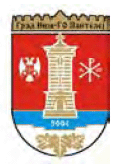 ГРАД НИШГРАДСКА ОПШТИНА ПАНТЕЛЕЈБрој ЈН: Д-1.1.1Број:    404-17/19-02      Датум: 09.08.2019.год.На основу члана 55. Став 1. Тачка 8 и члана 57. и 116. Закона о јавним набавкама  („Сл.гласник РС“ број 124/2012 и 14/2015 ) Градска општина Пантелеј објављујеОБАВЕШТЕЊЕо закљученом уговору	У поступку јавне набавке мале вредности за набавку добара - горива ОРН-09100000, ЈН број Д-1.1.1, наручилац је донео одлуку о додели уговора на основу које је закључен следећи уговор о јавној набавци:Уговор број 367/19-02 од 29.07.2019.године са „НИС“ а.д.Нови Сад, за набавку горива, уговорене вредности 872.776,00 динара без ПДВ-а.            Критеријум за доделу уговора у овом поступку је економски најповољнија понуда	Наручилац је у овом поступку примио једну понуду. НИС а.д. Булевар 12.фебруар бр.157, Ниш	Наручилац је донео Одлуку о додели уговора дана 05.07.2019.године.	Уговор је дана 29.07.2019.године закључен са „НИС“ а.д.Нови Сад	Уговор је закључен на период од годину дана.                                                                 Комисија за спровођење јавне набавке